履歴書年　　月　　日現在※鉛筆以外の黒の筆記具で記入。数字はアラビア数字で、文字はくずさず正確に書く。※「性別」欄：記載は任意です。未記載とすることも可能です。　2022.04　ふりがなふりがなふりがなふりがな氏　名氏　名氏　名氏　名　　　　　年　　　　月　　　　日（満　　　歳）　　　　　年　　　　月　　　　日（満　　　歳）　　　　　年　　　　月　　　　日（満　　　歳）※性別ふりがなふりがなふりがなふりがなふりがな現住所　　〒　　　　　　　　　　　　　　　　　　　　　現住所　　〒　　　　　　　　　　　　　　　　　　　　　現住所　　〒　　　　　　　　　　　　　　　　　　　　　現住所　　〒　　　　　　　　　　　　　　　　　　　　　電話現住所　　〒　　　　　　　　　　　　　　　　　　　　　現住所　　〒　　　　　　　　　　　　　　　　　　　　　現住所　　〒　　　　　　　　　　　　　　　　　　　　　現住所　　〒　　　　　　　　　　　　　　　　　　　　　携帯Ｅﾒｰﾙｱﾄﾞﾚｽ　　　　　　　　　　　　　　＠Ｅﾒｰﾙｱﾄﾞﾚｽ　　　　　　　　　　　　　　＠Ｅﾒｰﾙｱﾄﾞﾚｽ　　　　　　　　　　　　　　＠Ｅﾒｰﾙｱﾄﾞﾚｽ　　　　　　　　　　　　　　＠Ｅﾒｰﾙｱﾄﾞﾚｽ　　　　　　　　　　　　　　＠ふりがなふりがなふりがなふりがな電話連絡先　　〒　　　　　　　　（現住所以外に連絡を希望する場合のみ記入）連絡先　　〒　　　　　　　　（現住所以外に連絡を希望する場合のみ記入）連絡先　　〒　　　　　　　　（現住所以外に連絡を希望する場合のみ記入）連絡先　　〒　　　　　　　　（現住所以外に連絡を希望する場合のみ記入）電話年月学歴・職歴（各別にまとめて書く）学歴・職歴（各別にまとめて書く）学歴・職歴（各別にまとめて書く）年月免許・資格志望の動機志望の動機志望の動機志望の動機自分の長所自分の長所自分の短所自分の短所看護職での将来の目標看護職での将来の目標看護職での将来の目標看護職での将来の目標得意な科目・分野得意な科目・分野得意な科目・分野得意な科目・分野趣味・特技趣味・特技趣味・特技趣味・特技希望職種看護師　・　助産師希望診療科希望順位：[　]内に1～3を記入して下さい。
（第1希望～第3希望）[　] 外科系[　] 内科系[　] 小児・母性[　] その他（手術室、救急センター、ＩＣＵ病棟など）希望診療科希望順位：[　]内に1～3を記入して下さい。
（第1希望～第3希望）[　] 外科系[　] 内科系[　] 小児・母性[　] その他（手術室、救急センター、ＩＣＵ病棟など）病院見学参加の有無・有（　　　年　　月　　日開催）・無※無の方は、採用選考試験後、病院見学を希望しますか？（　はい・いいえ　）入寮希望（当院規程により、ご希望に添えない場合があります。）有　・　無希望診療科希望順位：[　]内に1～3を記入して下さい。
（第1希望～第3希望）[　] 外科系[　] 内科系[　] 小児・母性[　] その他（手術室、救急センター、ＩＣＵ病棟など）希望診療科希望順位：[　]内に1～3を記入して下さい。
（第1希望～第3希望）[　] 外科系[　] 内科系[　] 小児・母性[　] その他（手術室、救急センター、ＩＣＵ病棟など）病院見学参加の有無・有（　　　年　　月　　日開催）・無※無の方は、採用選考試験後、病院見学を希望しますか？（　はい・いいえ　）希望する採用選考試験日　　　　年　　　　月　　　　日　　　　年　　　　月　　　　日　　　　年　　　　月　　　　日本人希望記入欄（その他、希望があれば記入）本人希望記入欄（その他、希望があれば記入）本人希望記入欄（その他、希望があれば記入）本人希望記入欄（その他、希望があれば記入）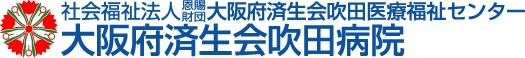 